	 		Gymkhana / Bodenarbeits Training 2022		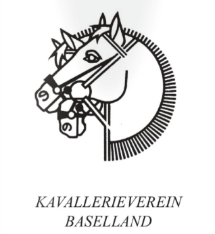 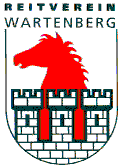 Im Schänzli, Basel werden wir ein Gymkhana / Bodenarbeits Training anbieten. 
Die ideale Ergänzung für sichere, ausgeglichene und zufriedene Pferde! Leitung:	Andrea Weber, Lauwil, Richter und Parcoursbauer Gymkhana PNWDatum:	Samstag, 7. Mai, 21. Mai und 28. Mai 2022Zeit:	ab 14.00 Kursort:			Schänzli, BaselKurskosten pro Tag:	40.--  für Mitglieder RVWB und KVBL, incl. Platz45.--  für Nichtmitglieder, incl. PlatzEinzahlung:	Auf PC Konto 40–173077–3, Reitverein Wartenberg, 
4132 Muttenz mit dem Vermerk: 3250Bemerkungen: 	Reithelm ist obligatorisch, der Reitverein lehnt jegliche Haftung ab. 
Die Hindernisse können vom Boden aus oder geritten geübt werden. 	Es kann ein Tag, 2 Tage oder alle 3 Tage teilgenommen werdenEs kann nur teilgenommen werden, wenn das Kursgeld bezahlt ist.Die Anmeldung ist verbindlich (Ausgenommen Verletzung/Unfall von Pferd oder Reiter)Anmeldeschluss:	Freitag 23. April 2022Anmeldung oder 		Andrea Weber
Fragen: 			076 560 22 84, an.we@gmx.ch	✂	Gymkhana / Bodenarbeits TrainingName/ Vorname: _______________________________________________Adresse:___________________________________________________________________________________________________________________Telefon / E-Mail:________________________________________________Name Pferd und Alter:___________________________________________